APPLICATION FORM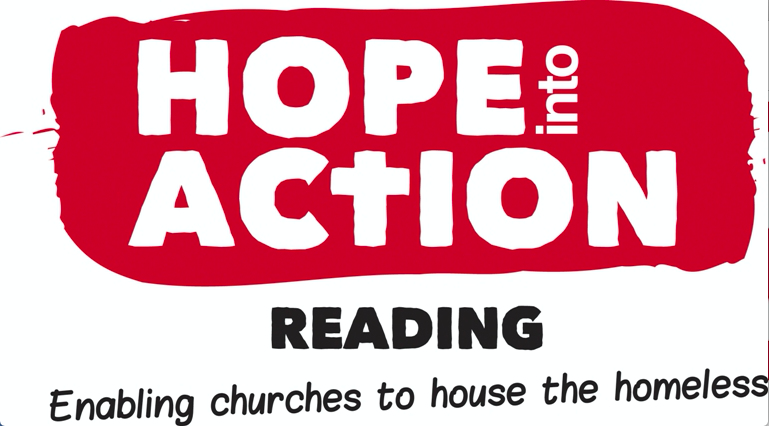 IN CONFIDENCEPlease complete this form in black ink or type.  If you need assistance or guidance please contact us.Please note that only the information given in this application form will be considered in determining whether or not you will be called for interview.  Please specifically address the criteria detailed in the Job Description/Person Specification. CVs will not be considered.1. Job Details2. Personal Details5. EMPLOYMENT HISTORY5.2. PREVIOUS EMPLOYMENT AND EXPERIENCE6. REFERENCESPlease give the name and address of two referees, one of whom should be your current or most recent employer, who can comment on your suitability for this post. If you were known by a different name, please also state this.  No reference will be sought without your consent7. SUPPORTING INFORMATIONPlease detail how you meet the person specification for this post, illustrating with examples from work, voluntary or life experiences, and stating why you are applying for this job.8. CRIMINAL RECORDS DECLARATION9. APPLICATION DECLARATION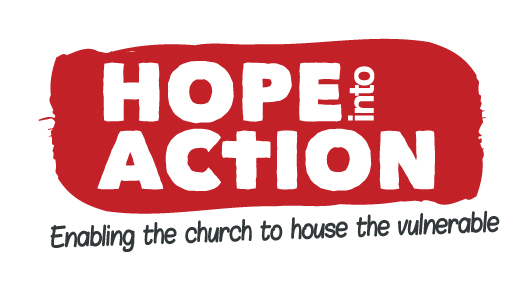 Hope into Action is an Equal Opportunity Employer.  We are committed to the active promotion of equal opportunity, both in the provision of services and as an employer of paid and unpaid workers.To help us monitor Equal Opportunities in recruitment and selection procedures, you are requested to complete the following questionnaire.  This information you provide does not form part of the selection process, it is used only for monitoring purposes.  This sheet will be separated from your application before shortlisting.I understand that this information may be stored and processed as part of Hope into Action’s monitoring of equal opportunities and as part of the recruitment procedure and give my consent for my details to be used for this purpose.Signed: ………………………………………………	Date: ………………………Post Applied forLocationDate of applicationTitle First name(s) Last name or family nameName by which you want to be known Other names by which you have been knownHome addressDOBEmail addressHome TelephoneMobile TelephoneMobile TelephoneWork telephone (optional)Work telephone (optional)Work telephone (optional)May we contact you at work?May we contact you at work?May we contact you at work?YES  /  NOYES  /  NONational Insurance No:Do you need a Work Permit before you can be employed in the UK?Yes  / NoIf yes, please give details:Do you hold a current UK driving licence?Yes  /  NoDo you have a vehicle?If appointed, how soon could you take up the post?Where did you find out about this vacancy?3. Please outline the development of your faith:(use more paper if necessary)4. EDUCATION, TRAINING AND DEVELOPMENTPlease list your academic and other relevant qualifications starting with your most recent. 4.1 QualificationsIf the post requires specific qualifications you will be required to provide documentary evidence before employment.4.2 Learning OpportunityPlease describe other learning opportunities relevant to the position, e.g. training courses5.1. PRESENT OR LAST EMPLOYEREmployer’s name and address  Post HeldDate commencedIf left, give date and reason for leavingPlease give a brief description of your duties and responsibilities(continue on additional sheet if necessary)Please give a brief description of your duties and responsibilities(continue on additional sheet if necessary)Please give details of previous paid employment.  For each job give date of employment, employer, and duties undertaken, starting with the most recent first. (Continue on additional sheet if necessary)Please give details of previous paid employment.  For each job give date of employment, employer, and duties undertaken, starting with the most recent first. (Continue on additional sheet if necessary)Please give details of previous paid employment.  For each job give date of employment, employer, and duties undertaken, starting with the most recent first. (Continue on additional sheet if necessary)Please give details of previous paid employment.  For each job give date of employment, employer, and duties undertaken, starting with the most recent first. (Continue on additional sheet if necessary)Dates (month-year,from-to)EmployerDuties undertakenReason for leaving5.3 Please give details of any relevant skills/experience gained outside employment            (E.g. through voluntary service).Referee 1Referee 2NamePositionAddressPost CodeTelephone No.Email addressIn what capacity does this person know you?Please answer the following questions:1. Have you ever been convicted by the courts or cautioned, reprimanded or given a final warning by the police? Please give details of offences, penalties and dates in the table below.*(Note that the post you have applied for is exempted under the Rehabilitation of Offenders Act (Exceptions Order) 1974, which means that all convictions, cautions, reprimands and final warnings on your criminal record need to be disclosed.Please Delete as appropriate:     Yes    (Please provide details below)   /     No  (Proceed to Q2)Please answer the following questions:1. Have you ever been convicted by the courts or cautioned, reprimanded or given a final warning by the police? Please give details of offences, penalties and dates in the table below.*(Note that the post you have applied for is exempted under the Rehabilitation of Offenders Act (Exceptions Order) 1974, which means that all convictions, cautions, reprimands and final warnings on your criminal record need to be disclosed.Please Delete as appropriate:     Yes    (Please provide details below)   /     No  (Proceed to Q2)DateDetails2. Have you ever been disqualified from work with children or vulnerable adults or subject to any other sanctions imposed by a regulatory body?  Please Delete as appropriate:     Yes    (Please provide details)   /     No  2. Have you ever been disqualified from work with children or vulnerable adults or subject to any other sanctions imposed by a regulatory body?  Please Delete as appropriate:     Yes    (Please provide details)   /     No  DateDetailsI confirm that the information I have given on this form is correct and complete and I understand that any false information could result in my application being rejected or, if appointed, in my dismissal from employment.I understand that any offer of employment made to me will be subject to a check with the Disclosure and Barring Service and I hereby give my consent for Hope into Action to carry out the relevant DBS status checks in line with the DBS Code of Practice. I declare that I am not currently on the DBS Barred List and that I will notify the Human Resources department immediately if I do become barred in future.I confirm that the information I have given on this form is correct and complete and I understand that any false information could result in my application being rejected or, if appointed, in my dismissal from employment.I understand that any offer of employment made to me will be subject to a check with the Disclosure and Barring Service and I hereby give my consent for Hope into Action to carry out the relevant DBS status checks in line with the DBS Code of Practice. I declare that I am not currently on the DBS Barred List and that I will notify the Human Resources department immediately if I do become barred in future.Signature: Date:Gender :Gender :Gender :Gender :Marital Status :Marital Status :Marital Status :Marital Status :Marital Status :Marital Status :FemaleMaleSingleMarriedOtherDate of Birth:Date of Birth:Nationality :Nationality :Ethnic Origin:Ethnic Origin:Ethnic Origin:Ethnic Origin:Ethnic Origin:Ethnic Origin:Ethnic Origin:Ethnic Origin:Black or Black British – CaribbeanAsian or Asian British – IndianMixed – White & Black CaribbeanWhite – BritishBlack or Black British – AfricanAsian or Asian British – PakistaniMixed – White & AsianWhite – IrishOther Black backgroundAsian or Asian British - BangladeshiOther mixed backgroundOther white backgroundSouth East Asia or other Ethnic backgroundOther ethnic backgroundOther Asian backgroundArabicDisability:Definition – The Disability Discrimination Act 1995 defines a disabled person as one who has a physical or mental impairment which has a substantial and long term adverse effect on his / her abilities to carry out normal day to day activities.Disability:Definition – The Disability Discrimination Act 1995 defines a disabled person as one who has a physical or mental impairment which has a substantial and long term adverse effect on his / her abilities to carry out normal day to day activities.Disability:Definition – The Disability Discrimination Act 1995 defines a disabled person as one who has a physical or mental impairment which has a substantial and long term adverse effect on his / her abilities to carry out normal day to day activities.Disability:Definition – The Disability Discrimination Act 1995 defines a disabled person as one who has a physical or mental impairment which has a substantial and long term adverse effect on his / her abilities to carry out normal day to day activities.Disability:Definition – The Disability Discrimination Act 1995 defines a disabled person as one who has a physical or mental impairment which has a substantial and long term adverse effect on his / her abilities to carry out normal day to day activities.Disability:Definition – The Disability Discrimination Act 1995 defines a disabled person as one who has a physical or mental impairment which has a substantial and long term adverse effect on his / her abilities to carry out normal day to day activities.Do you consider yourself to have a disability?YESNO